إدارة العالم العربيأفيد أنا الموقع أسفله السيد/ة...........................................................................................المسؤول التنفيذي لجمعية ............................................................................................أنني أتعهد بالالتزام بالشروط المفروضة من طرف السلطات العمومية الهادفة إلى تنظيم وضبط أنشطة منظمات وجمعيات المجتمع المدني المتمثلة في ما يلي:عدم القيام بتنفيذ أي نشاط أو تمويل أي مشروع إلا بعد الحصول مسبقا على إفادة  بعدم ممانعة القطاع الوزاري المختص.موافاة الجهات المختصة بكل المعلومات والبيانات المرتبطة بنشاط الجمعية.تقديم تقارير مفصلة كل ثلاثة أشهر عن مدى تقدم تنفيذ المشاريع المعلن عنها الحاصلة على موافقة القطاع الوزاري المعني.بناء على ما تقدم أقر أنني قرأت هذا التعهد وألتزم بتنفيذ كل متطلباته وعلى ذلك أوقع.عنوان المنظمة. .......................................................................................رقم الهاتف..............................................................................................المرفقات: صورة من بطاقة التعريف الوطنية صورة من وصل الاعتراف. إفادة تزكية من مفوضية حقوق الإنسان والعمل الإنساني والعلاقات مع المجتمع المدني لا تتجاوز مدتها ثلاثة أشهر.ملاحظة: يتم توقيع التعهد من طرف رئيس الجمعية أو أحد الأعضاء المنصوص عليهم في وصل الاعتراف.   توقيع المعني 	     ( المتعهد)     	République Islamique de MauritanieHonneur- Fraternité- JusticeMinistère des Affaires Etrangères et de la Coopération et des Mauritaniens de              l’Extérieurs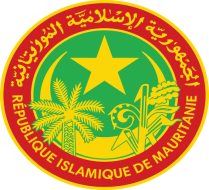 الجمهورية الإسلامية الموريتانيةشرف-إخاء- عدالةوزارة الشؤون الخارجية والتعاونوالموريتانيين في الخارج